MitteilungBitte bis spätestens 10 Tage vor dem ersten Familiengruppentreffen (FGT) ausgefüllt an: helena.baumeister@dfv-berlin.deKooperierende Einrichtung: Fahrt nach: Reisezeitraum:Titel der Fahrt: Kurzkonzept für die Fahrt (u.a. Themenschwerpunkte, Zusammensetzung der Gruppe):Termin erstes Familiengruppentreffen:Termin zweites Familiengruppentreffen:Termin drittes Familiengruppentreffen:Termin viertes Familiengruppentreffen:Zahlungsart TN-Beiträge: Bar in der Einrichtung, an folgende Person: Überweisung auf folgendes Konto:Zahlungsaufforderung enthält grundsätzlich 14-Tage-Frist. Falls Abweichung erwünscht, Vorschlag Zahlungsfrist: AnmeldestandAnzahl angemeldete Familien:Anzahl angemeldete Personen:Noch freie Kapazitäten:Anzahl Familien auf Warteliste:Sonstiges:Datum:			Unterschrift:	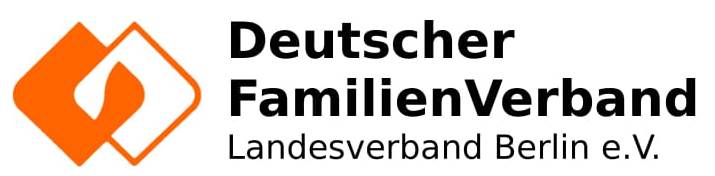 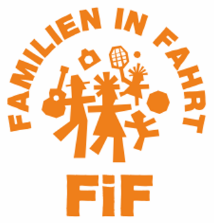 